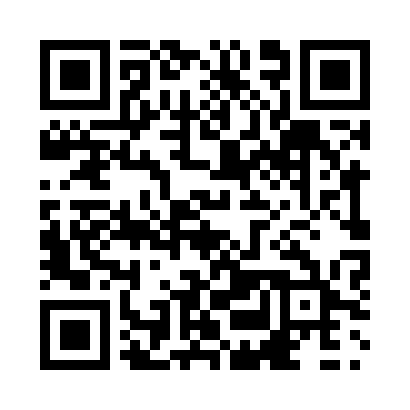 Prayer times for Sesekinika, Ontario, CanadaMon 1 Jul 2024 - Wed 31 Jul 2024High Latitude Method: Angle Based RulePrayer Calculation Method: Islamic Society of North AmericaAsar Calculation Method: HanafiPrayer times provided by https://www.salahtimes.comDateDayFajrSunriseDhuhrAsrMaghribIsha1Mon3:255:251:256:549:2511:252Tue3:255:261:256:549:2411:253Wed3:265:261:256:539:2411:254Thu3:265:271:266:539:2411:245Fri3:275:281:266:539:2311:246Sat3:275:291:266:539:2311:247Sun3:285:301:266:539:2211:248Mon3:285:301:266:539:2211:249Tue3:295:311:266:529:2111:2410Wed3:295:321:266:529:2011:2311Thu3:305:331:276:529:2011:2312Fri3:305:341:276:519:1911:2313Sat3:315:351:276:519:1811:2214Sun3:315:361:276:519:1711:2215Mon3:325:371:276:509:1611:2116Tue3:345:381:276:509:1611:1917Wed3:365:391:276:499:1511:1818Thu3:385:401:276:499:1411:1619Fri3:405:411:276:489:1311:1420Sat3:425:431:276:489:1211:1221Sun3:445:441:276:479:1111:1022Mon3:465:451:276:469:0911:0823Tue3:485:461:276:469:0811:0624Wed3:505:471:276:459:0711:0425Thu3:525:491:286:449:0611:0226Fri3:545:501:276:449:0511:0027Sat3:565:511:276:439:0310:5828Sun3:585:521:276:429:0210:5529Mon4:015:541:276:419:0110:5330Tue4:035:551:276:418:5910:5131Wed4:055:561:276:408:5810:49